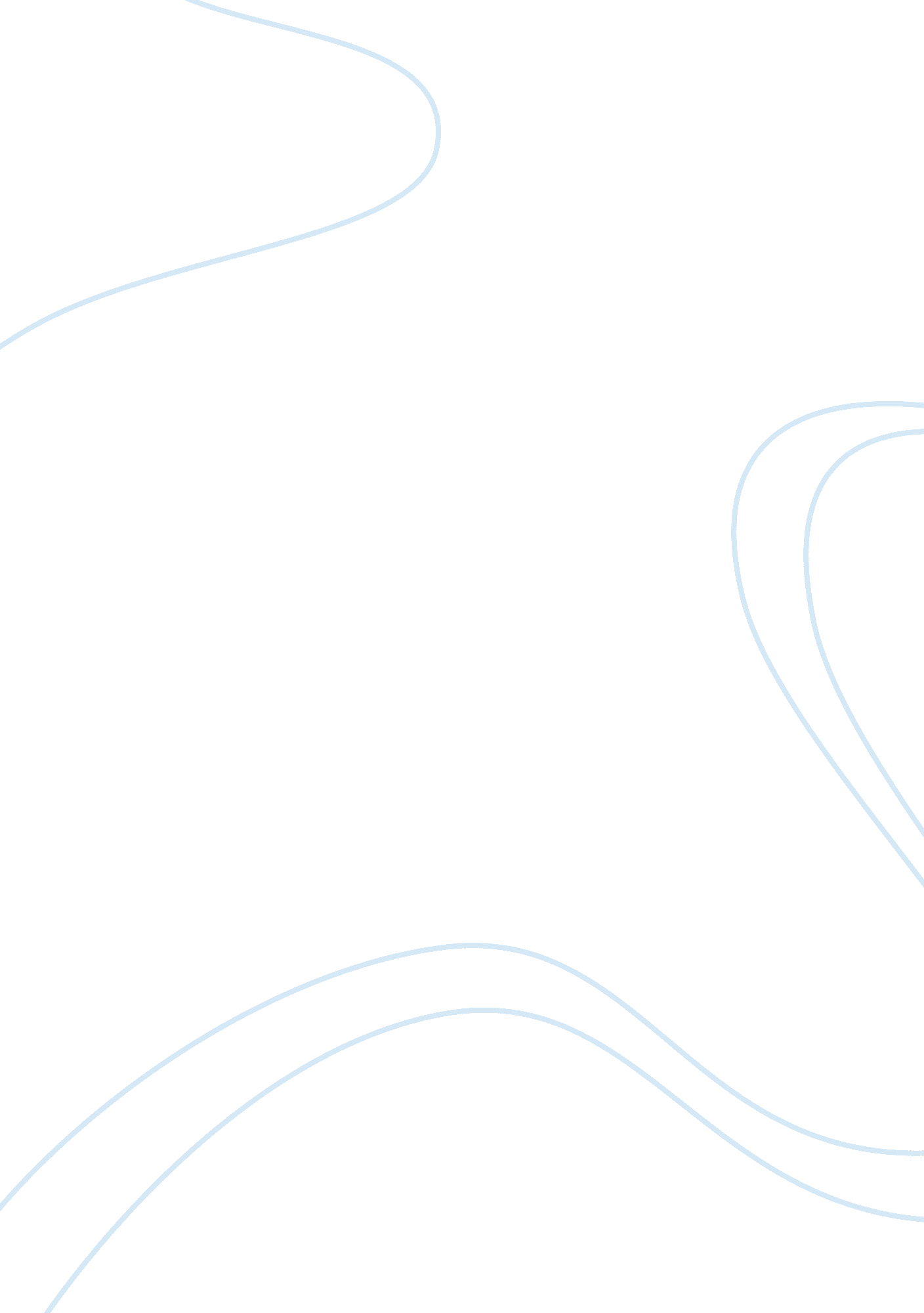 Human and modern technologyTechnology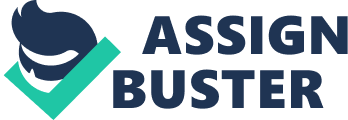 However, excessive usage of technology has its drawbacks as well. Though, in most cases, the speed of fulfilling tasks accelerates with the help of technology, many people do not realize that technology negatively affects society, and its considerable development has complicated life in a number of different ways. Technology has destroyed the relations among family members. Busy with various devices, family members cannot have such friendly atmosphere as they used to in the past. Before the invention of these devices, family members would sit together round the table and play games together. However, since the invention of video games, those kinds of entertainment have changed to games played individually, and the impact of such games on family relations is superficial. Nowadays instead of watching TV together or eating a family meal, everyone in the family is in a separate room, either playing video games, watching football or Just typing messages. Though, in some cases, machinery helps parents to communicate with their children and know their location, it is not always enough for children's safety Just to stay connected tit the family. People are so fascinated by their smart phones or laptops that they are blind to others around them. Consequently, spending less time with family and more time with different gadgets can cause the loss of tight contacts with close relations. Technology also has both positive and negative effects in the area of education. Excessive usage of electronic gadgets is weakening people's memory. Of course, the large development of technology has its positive effects on education as classes have become more vibrant between teachers and students with technology. Furthermore, dents nowadays can communicate with their teachers and learn all the important information via the Internet. However, students of the new generations seem to have several major problems either with writing complete sentences or spelling words because of the frequent usage of text messages. Today's students are also better at memorizing where to look for information rather than remembering the information itself. Besides memory problems, technology usage can generate serious diseases as well. Health problems caused by modern technology have progressed into an important robber, especially among teenagers. Adolescents pay a high price for depending on social networks, computer games and TV, especially when it comes to sleep. The Internet has become like the air to breath, the water to drink for children (Rich, par. 7). This dependence seems to be the cause of several serious health problems such as sleep deficiency, vision problems, obesity, cancer and so on (Technology and Health Problems, par. L). Obsession to technology has also made people lazy; that is, people have begun to pay less attention to walking and more to sitting, listening, and laying games. Though the mechanization of machines has reduced the risk to human life as they perform dangerous Jobs instead of humans, still robots themselves can create risky conditions that are hazardous for humans. For instance, in robotic surgery people can face these risks because of instrument failures (Ashram, par. 5). If people do not use such devices rationally, they can damage their lives in the near future. Technology has both positive and negative influence on the environment, too. 